Komunikat 2: Zasada lojalnościW ramach utrwalenia w świadomości pracowników przestrzegania standardów uczciwości oraz zasad etyki (również podczas wyjazdów służbowych i pracy zdalnej), przypominamy o zagadnieniach zawartych w przepisach prawa.Przestrzegając zasady lojalności pracownik UKE powinienbyć lojalnym wobec urzędu, przełożonych, kolegów oraz podwładnych, jak i wobec Rzeczpospolitej Polskiej i władzy publicznej, niezależnie od prywatnych poglądów i przekonań,wykonywać pracę z szacunkiem dla swoich współpracowników, przełożonych, podwładnych i klientów zewnętrznych,zachowywać powściągliwość w wypowiadaniu opinii o pracy UKE, jak i innych urzędów, zwłaszcza gdyby te poglądy mogłyby podważać zaufanie obywateli do organów administracji – również w przestrzeni internetowej,udzielać przełożonym obiektywnych (zgodnych z najlepszą wolą i wiedzą) porad i opinii,sumiennie i rozważnie wykonywać powierzone zadania – również podczas wykonywania pracy zdalnej,wykonywać polecenia służbowe, dbając o przestrzeganie przepisów prawa, a w przypadku wątpliwości w tym zakresie – zgłaszać je przełożonym, najlepiej w formie pisemnej,nie podejmować działań konkurencyjnych wobec pracodawcy, (również, gdy nie jest związany umową o zakazie konkurencji),nie wykonywać tych poleceń, których realizacja mogłaby prowadzić do naruszenia przepisów prawa,  a w przypadku, gdyby do nich obligowało pisemne polecenie przełożonego – poinformować o tym Dyrektora Generalnego.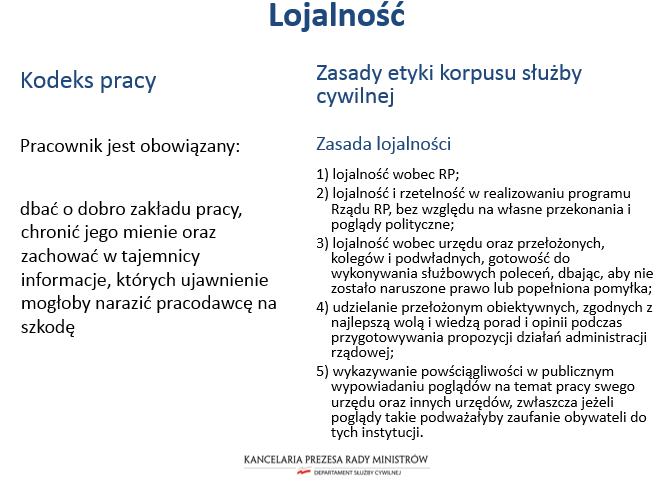 